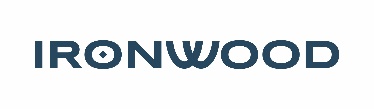 Warranty Registration Please complete this form to register your new Ironwood stove and return to info@ironwoodstoves.comFields marked with * are requiredYour Details:Title*		………………………………………………………………………………………………………..Forename*	………………………………………………………………………………………………………..Surname*	………………………………………………………………………………………………………..Postcode*	………………………………………………………………………………………………………..Address line 1*	………………………………………………………………………………………………………..Address line 2	………………………………………………………………………………………………………..Town*		………………………………………………………………………………………………………..Product Details:Product Serial Number*	………………………………………………………………………………………….Product Name*		………………………………………………………………………………………….Retailer Name*		………………………………………………………………………………………….Purchase Date*		………………………………………………………………………………………….Installation Details:Installer Name*		………………………………………………………………………………………….Installer Registration Number*……………………………………………………………………………………Installation date*		………………………………………………………………………………………….